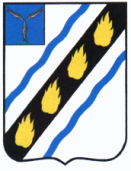 ЗОЛОТОСТЕПСКОЕ  МУНИЦИПАЛЬНОЕ  ОБРАЗОВАНИЕ СОВЕТСКОГО  МУНИЦИПАЛЬНОГО  РАЙОНА  САРАТОВСКОЙ  ОБЛАСТИСОВЕТ  ДЕПУТАТОВ (четвертого созыва)РЕШЕНИЕОт  29.10.2018 г. № 11с.Александровка Об  утверждении Порядка содержания и ремонта автомобильных  дорог  местного значения В соответствии с Федеральным  законом  Российской  Федерации от 06.10.2003 № 131-ФЗ «Об общих принципах организации местного самоуправления в Российской Федерации», Федеральным  законом  от 8.11.2007  № 257-ФЗ «Об автомобильных дорогах и о дорожной деятельности в Российской Федерации и о внесении изменений в отдельные законодательные акты Российской Федерации», ст.11, 12  Федерального закона от 10.12.1995 № 196-ФЗ «О безопасности дорожного движения», руководствуясь Уставом Золотостепского муниципального образования Советского  муниципального района, Совет депутатов Золотостепского муниципального образования  РЕШИЛ:	1. Утвердить Порядок содержания автомобильных дорог местного  значения согласно Приложению. 2. Решение от 27.03.2015 № 70 «Об утверждении Порядка содержания  автомобильных дорог местного значения» считать утратившим силу.          3. Настоящее решение вступает в силу после его официального обнародования (опубликования) в установленном порядке.Глава Золотостепского муниципального образования  			А.В. ТрушинПриложение 1 к решению Советадепутатов Золотостепскогомуниципального образования от 29.10.2018 г. № 11ПОРЯДОКсодержания и ремонта автомобильных дорог  местного значения1. Общие положения1.1. Настоящий  порядок  содержания  и  ремонта автомобильных дорог общего пользования  местного значения  Золотостепского муниципального образования (далее - Порядок) разработан с учетом требований нормативных правовых актов Российской Федерации в сфере дорожного хозяйства и определяет вопросы планирования, выполнения и приемки работ по содержанию и ремонту этих дорог, а также вопросы финансирования.1.2. Для целей настоящего Порядка понятия «автомобильная дорога», «дорожная деятельность», «содержание автомобильных дорог», «ремонт автомобильных дорог», «элементы обустройства автомобильных дорог», «искусственные дорожные сооружения» используются в значениях, определенных Федеральным законом от 08.11.2007 № 257-ФЗ «Об автомобильных дорогах и о дорожной деятельности в Российской Федерации и о внесении изменений в отдельные законодательные акты Российской Федерации».1.3. Для организации деятельности  по  содержанию  и  ремонту автомобильных дорог общего пользования местного значения  Золотостепского муниципального образования (далее - автомобильные дороги) и искусственных сооружений на них администрацией  Золотостепского муниципального образования заключаются муниципальные контракты с организациями или индивидуальными предпринимателями (далее - организации), выполняющими работы по содержанию или ремонту автомобильных дорог в соответствии с Федеральным законом от 21.07.2005 № 94-ФЗ «О размещении заказов на поставки товаров, выполнение работ, оказание услуг для государственных и муниципальных нужд».1.4. Мероприятия по содержанию и ремонту автомобильных дорог включают в себя обследование автомобильных дорог, разработку сметной документации, а при необходимости - проектно-сметной документации, планирование, финансирование и выполнение дорожных работ, организацию контроля производства и качества работ, приемку выполненных работ.1.5. Основным    документом     учёта    технического    состояния автомобильных дорог является технический паспорт.2. Обследование автомобильных дорог2.1. Обследование автомобильных дорог осуществляется комиссией, утверждаемой постановлением администрации Золотостепского муниципального образования, в составе представителей администрации Золотостепского муниципального образования, Государственной инспекции безопасности дорожного движения (по согласованию), организаций, специализирующихся на выполнении дорожно-строительных и ремонтных работ согласно муниципальным контрактам (договорам), в соответствии с установленными требованиями.2.2.  Обследование   автомобильных   дорог  проводится   путём визуального осмотра два раза в год, в начале осеннего и в конце весеннего периодов (весенний и осенний осмотры), в соответствии с нормативными документами («Правила диагностики и оценки состояния автомобильных дорог. Основные положения. ОДН 218.006-2002», утвержденные распоряжением Министерства транспорта Российской Федерации от 03.10.2002 № ИС-840-р, и «Методические рекомендации по ремонту и содержанию автомобильных дорог общего пользования», принятые письмом Росавтодора от 17.03.2004  № ОС-28/1270-ис).         2.3. В ходе визуального осмотра автомобильных дорог определяются:- состояние полосы отвода, земляного полотна и водоотвода;- состояние покрытия проезжей части, его дефекты;- состояние искусственных дорожных сооружений;- состояние элементов обустройства автомобильных дорог.2.4. По  результатам  визуального  осмотра  комиссией  выявляются участки автомобильных дорог, не отвечающие нормативным требованиям к их транспортно-эксплуатационному состоянию, и определяются виды и состав основных работ и мероприятий по содержанию и ремонту автомобильных дорог с целью повышения их транспортно-эксплуатационного состояния до требуемого уровня.2.5. Результаты   визуального   осмотра   оформляются   актом обследования, в котором отражаются выявленные недостатки автомобильной дороги и предложения комиссии по их устранению с указанием необходимых мероприятий.2.6. На основании актов обследования автомобильных дорог администрация  поселения планирует виды работ по содержанию и ремонту автомобильных дорог, а также определяет объемы и очередность их выполнения.2.7. При  невозможности  визуальной  оценки  отдельных  параметров состояния автомобильной дороги (прочность дорожной одежды и покрытия, шероховатость и коэффициент сцепления колеса с покрытием, состояние мостов и водопропускных труб) может проводиться диагностика, инструментальный контроль автомобильных дорог, обследование искусственных сооружений  специализированными организациями.3. Разработка проектно-сметной документации3.1. По итогам рассмотрения материалов обследования автомобильных дорог администрация поселения:- разрабатывает план проектно-изыскательских работ на год;- подготавливает технические задания на разработку проектно-сметной документации на ремонт автомобильных дорог (участков автомобильных дорог).- организует разработку проектно-сметной документации.3.2. Для  проведения  работ  по  ремонту  автомобильных  дорог разрабатывается проектно-сметная документация в порядке, устанавливаемом Правительством Российской Федерации. На выполнение работ по содержанию автомобильных дорог проектно-сметная документация не разрабатывается.3.3. Администрация  поселения  осуществляет проверку предпроектной и проектной документации, которая оценивается по критериям эффективности технических, экономических и технологических решений. Кроме того, проектная документация оценивается по составу разделов и их содержанию в соответствии с требованиями, установленными Правительством Российской Федерации.4. Планирование дорожных работ4.1. Планирование  работ  по  содержанию  и  ремонту  автомобильных дорог осуществляется администрацией поселения  учитывая результаты сезонных осмотров.4.2. Планирование дорожных работ должно обеспечивать:- своевременный и качественный ремонт в заданных объемах и натуральных показателях;- повышение технико-эксплуатационного состояния автомобильных дорог и безопасности дорожного движения;- эффективное использование необходимых для выполнения работ материальных, трудовых и денежных ресурсов;- применение современных технологий при выполнении работ, совершенствование организации и управления дорожными работами.5. Финансирование дорожных работ 5.1. Финансирование работ по содержанию и ремонту автомобильных дорог осуществляется за счёт акцизов и субсидий из областного  бюджета  и, иных предусмотренных законодательством Российской Федерации источников финансирования.Финансовые затраты на выполнение работ по ремонту автомобильных дорог уточняются сметной или проектно-сметной документацией в зависимости от вида планируемого ремонта.5.2. Порядок оплаты выполненных работ по содержанию и ремонту автомобильных дорог определяется в соответствии с заключенными муниципальными контрактами (договорами) на основании подписанных актов выполненных работ и справок о стоимости выполненных работ.6. Выполнение дорожных работ по ремонту   и содержанию                                         автомобильных дорог          6.1. Подрядные  организации  выполняют  работы  по  содержанию  и ремонту автомобильных дорог и искусственных сооружений на них согласно муниципальным контрактам (договорам), заключенным с администрацией Розовского муниципального образования.6.2. Перечень и виды работ по содержанию и текущему ремонту автомобильных дорог и искусственных сооружений на них определяются муниципальным контрактом (договором) в соответствии с классификацией, устанавливаемой федеральным органом исполнительной власти, осуществляющим функции по выработке государственной политики и нормативно-правовому регулированию в сфере дорожного хозяйства, а также в случае капитального ремонта, реконструкции и строительства - проектно-сметной документацией, разработанной на конкретный участок автомобильной дороги.7. Организация контроля качества выполненных дорожных работ7.1. Администрация Золотостепского муниципального образования контролирует:
- исполнение муниципальных контрактов (договоров);- соблюдение технологических параметров при производстве работ по содержанию и ремонту автомобильных дорог;- соответствие выполненных строительно-монтажных работ, применяемых конструкций, изделий, материалов и поставляемого оборудования проектным решениям, требованиям строительных норм и правил, стандартов, технических условий и других нормативных документов на объектах содержания и ремонта автомобильных дорог;- выполнение геодезических работ в процессе ремонта автомобильных дорог;- соответствие объемов и качества выполненных и предъявленных к оплате строительно-монтажных работ рабочей документации;- исполнение подрядными организациями указаний, предписаний органов государственного строительного надзора, относящихся к вопросам качества выполненных строительно-монтажных работ, применяемых конструкций, изделий и материалов;- своевременное устранение дефектов и недоделок, выявленных при приемке отдельных видов работ, конструктивных элементов сооружений и объектов в целом при содержании и ремонте автомобильных дорог.7.2. Администрация поселения также выполняет следующие работы:- обеспечивает организацию дорожных работ на объектах содержания и ремонта автомобильных дорог;- осуществляет оценку транспортно-эксплуатационного состояния автомобильных дорог, обеспечивает их техническое обследование и паспортизацию;- осуществляет сбор оперативной информации о ходе выполнения работ на объектах содержания и ремонта автомобильных дорог;- осуществляет проверку ведения исполнительной документации на объектах содержания и ремонта автомобильных дорог.7.3. Администрация поселения имеет право самостоятельно осуществлять контроль объемов и качества выполняемых (выполненных) подрядчиками дорожных работ и предъявлять требования по устранению выявленных недостатков и нарушений, осуществлять плановый и внеплановый контроль объемов и качества выполнения работ на объектах содержания и ремонта.8. Приемка выполненных работ8.1. Содержание автомобильных дорог:8.1.1. Приемка выполненных работ по содержанию автомобильных дорог проводится администрацией Розовского муниципального образования в соответствии  с заключенными муниципальными контрактами (договорами).8.1.2. Работы по содержанию автомобильных дорог, выполненные подрядчиком и принятые администрацией Золотостепского муниципального образования, оформляются по формам, утвержденным постановлением Госкомстата России от 11.11.1999 № 100.                      8.2. Ремонт автомобильных дорог 8.2.1. Приемка  в  эксплуатацию  автомобильных  дорог  (участков автомобильных дорог), законченных ремонтом, осуществляется в соответствии с законодательными актами, строительными нормами и правилами, стандартами, инструкциями. 8.2.2. Не допускается приемка в эксплуатацию автомобильных дорог и дорожных сооружений при отсутствии положительных заключений надзорных органов и при наличии отступлений от проекта, снижающих прочность, устойчивость, надежность и экологическую безопасность построенных объектов, уровень безопасности движения транспортных средств, а также отступлений от проекта, не согласованных с проектной организацией и администрацией  Золотостепского муниципального образования.Верно: Секретарь Совета депутатов: 			Н.И.Штода